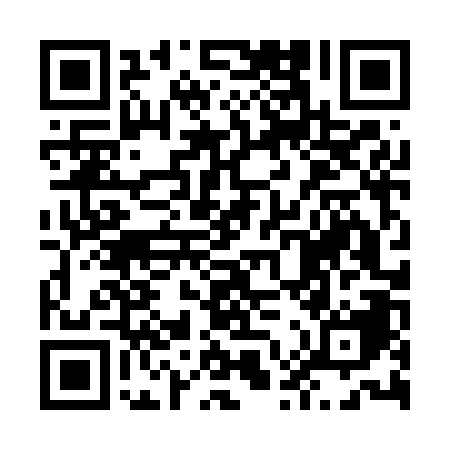 Prayer times for Ariano nel Polesine, ItalyWed 1 May 2024 - Fri 31 May 2024High Latitude Method: Angle Based RulePrayer Calculation Method: Muslim World LeagueAsar Calculation Method: HanafiPrayer times provided by https://www.salahtimes.comDateDayFajrSunriseDhuhrAsrMaghribIsha1Wed4:036:001:096:098:1710:072Thu4:015:591:086:098:1910:093Fri3:595:581:086:108:2010:114Sat3:565:561:086:118:2110:135Sun3:545:551:086:128:2210:156Mon3:525:531:086:128:2310:177Tue3:505:521:086:138:2510:198Wed3:485:511:086:148:2610:209Thu3:465:491:086:148:2710:2210Fri3:445:481:086:158:2810:2411Sat3:425:471:086:168:2910:2612Sun3:405:461:086:178:3110:2813Mon3:385:441:086:178:3210:3014Tue3:355:431:086:188:3310:3215Wed3:335:421:086:198:3410:3416Thu3:325:411:086:198:3510:3617Fri3:305:401:086:208:3610:3818Sat3:285:391:086:218:3710:3919Sun3:265:381:086:218:3810:4120Mon3:245:371:086:228:4010:4321Tue3:225:361:086:228:4110:4522Wed3:205:351:086:238:4210:4723Thu3:185:341:086:248:4310:4924Fri3:175:331:086:248:4410:5025Sat3:155:331:086:258:4510:5226Sun3:135:321:096:258:4610:5427Mon3:125:311:096:268:4710:5628Tue3:105:301:096:278:4810:5729Wed3:095:301:096:278:4810:5930Thu3:075:291:096:288:4911:0031Fri3:065:291:096:288:5011:02